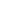 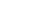 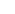 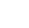 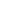 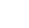 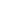 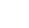 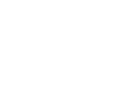 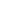 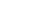 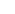 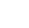 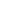 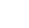 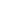 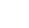 Finansira Evropska unija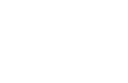 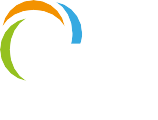 Plan poslovanja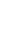 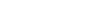 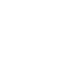 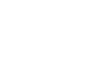 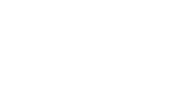 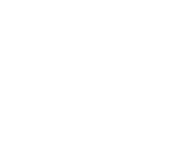 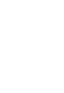 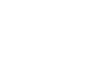 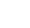 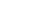 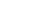 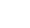 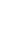 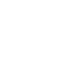 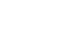 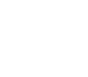 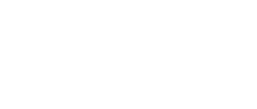 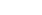 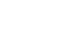 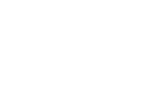 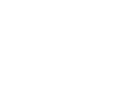 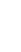 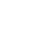 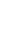 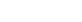 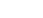 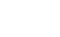 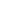 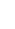 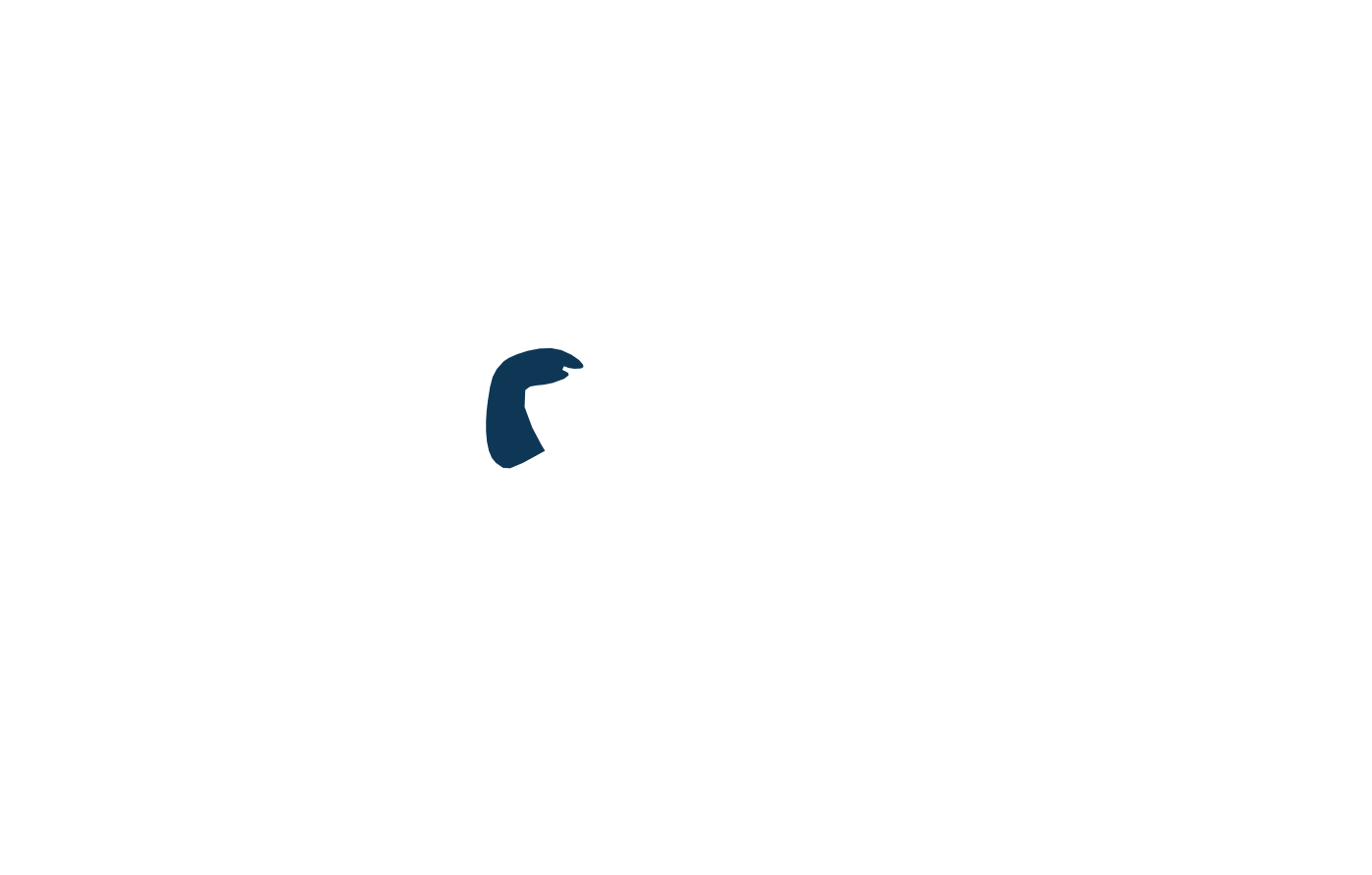 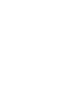 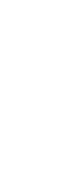 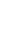 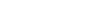 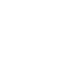 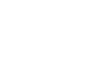 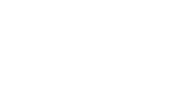 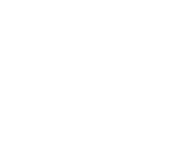 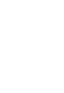 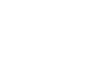 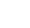 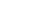 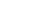 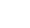 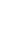 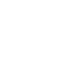 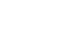 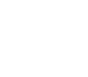 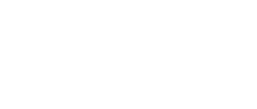 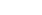 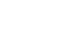 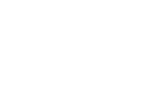 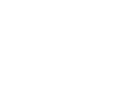 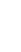 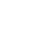 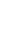 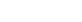 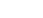 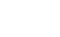 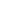 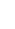 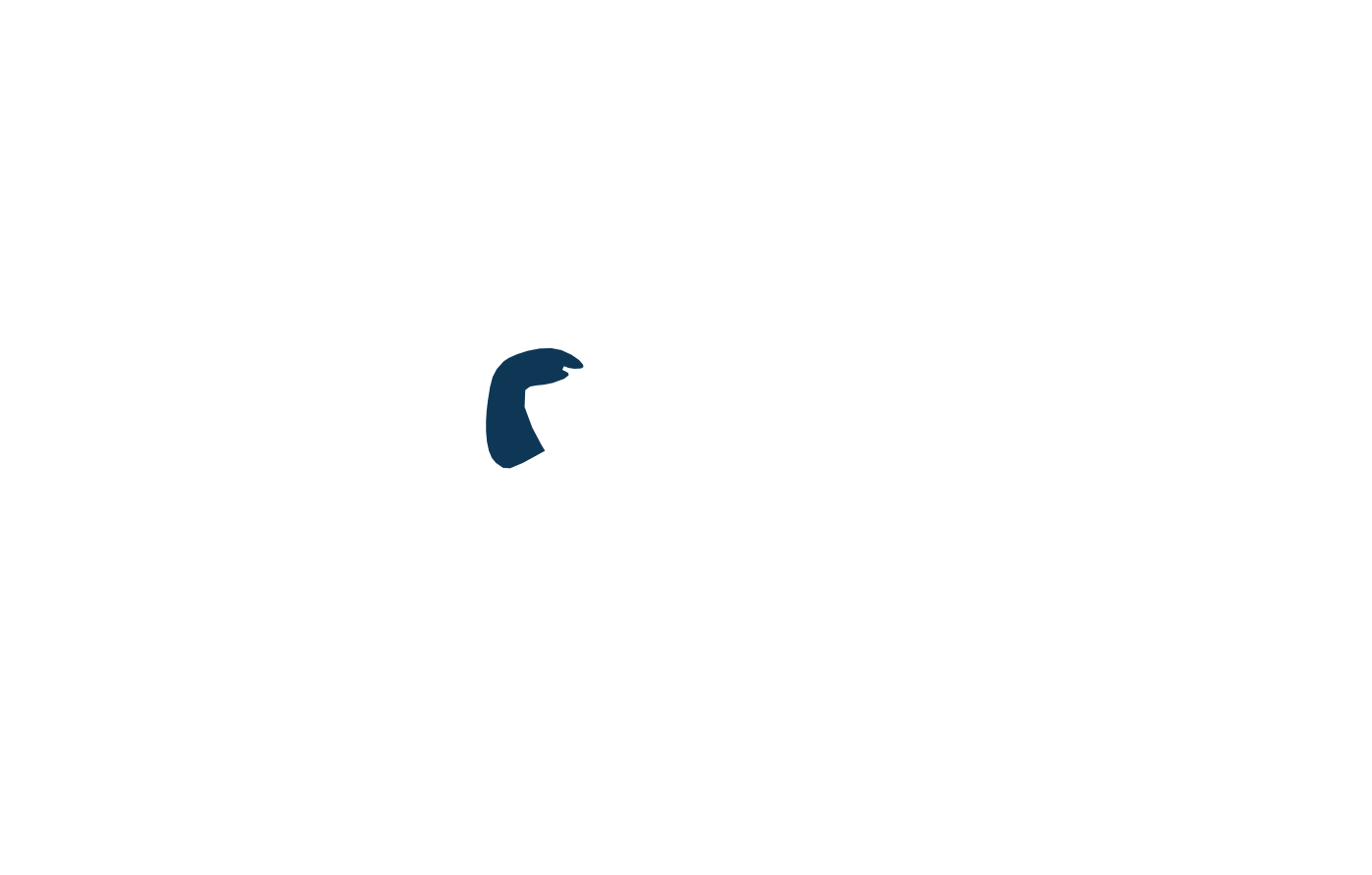 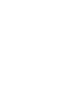 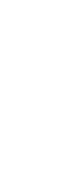 PLAN POSLOVANJAMeđunarodna organizacija rada.Copyright © International Labour Organization 2015 Prvo izdanje: 2015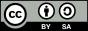 Ovaj materijal nema ograničenja u pogledu pristupa, a distribuira se po osnovu licence Creative Commons Attribution-ShareAlike 3.0 IGO License (http://creativecommons.org/licenses/by-sa/3.0/igo). Korisnici mogu da koriste, dijele, prilagođavaju i nadgrađuju izvornu publikaciju, čak i u komercijalne svrhe, kako je navedeno u licenci. Svaki novi rad u kom je preuzet izvorni sadržaj mora biti isti kao u licenci CC-BY-SA. Međunarodna organizacija rada mora biti jasno navedena kao vlasnik izvornog djela. Upotreba amblema Međunarodne organizacije rada u vezi sa radom korisnika nije dozvoljena.Prevođenje - ukoliko se ova publikacija prevodi, potrebno je dodati sljedeći tekst: Ovaj prevod nije uradila Međunarodna organizacija rada (MOR), te ga ne treba smatrati zvaničnim prevodom MOR-a. MOR ne odgovara za sadržaj ili tačnost prevoda.Adaptiranje - ukoliko se ova publikacija adaptira, potrebno je dodati sljedeći tekst: Ovo je adaptacija izvorne publikacije Međunarodne organizacije rada (MOR). Odgovornost za izražene stavove i mišljenja leži isključivo na autoru ili autorima, za koje se MOR ne smatra saglasnom. Na adaptiranim publikacijama na koje Jedinica MOR-a za mala i srednja preduzeća nije dala saglasnost ne može se koristiti brend i logotip.Svi upiti u vezi sa pravima i dozvolama uputiti na poštansku adresu: ILO Publications (Rights and Licencing), CH- 1211 Geneva 22, Switzerland, ili na elektronsku adresu: rights@ilo.org.International Labour OfficeStart your business: manual / International Labour Office, Enterprises Department. - Geneva: ILO, 2015 ISBN: 978-92-2-132849-0 (print); 978-92-2-132850-6 (web pdf)International Labour Office Enterprises Dept.enterprise creation / corporate planning / small enterprise 03.04.5ILO Cataloguing in Publication DataNazivi koji se koriste u publikacijama MOR-a, a koji su u skladu sa praksom Ujedinjenih nacija, i sadržaj koji je izložen u njima, ne izražavaju stav Međunarodne organizacije rada u pogledu pravnog statusa bilo koje zemlje, područja ili teritorije, ili njenih vlasti, ili u vezi s razgraničenjem njenih granica.Odgovornost za stavove izražene u potpisanim člancima, studijama i drugim radovima leži isključivo na njihovim autorima, a njihovo objavljivanje nužno ne znači da ih Međunarodna organizacija rada podržava.Spominjanje naziva kompanija i komercijalnih proizvoda i procesa ne znači da ih Međunarodna organizacija rada podržava, dok nespominjanje neke kompanije, komercijalnog proizvoda ili procesa nije znak neodobravanja.Publikacije i digitalni proizvodi MOR-a mogu se nabaviti kod većih knjižara i platformi za digitalnu distribuciju, ili naručiti direktno putem adrese ilo@turpin-distribution.com. Više informacija možete dobiti na našoj internet stranici:: www.ilo.org/publns ili upitom na adresu: ilopubs@ilo.org.Štampano u Bosni i HercegoviniOva publikacija je urađena uz pomoć Evropske unije. Sadržaj ove publikacije je isključiva odgovornost Međunarodne organizacije rada u okviru implementacije projekta EU4Business i ne predstavlja nužno stanovišta Evropske unije.O programu Kako pokrenuti posao i unaprijediti poslovanje (SIYB)Program Kako pokrenuti posao i unaprijediti poslovanje (SIYB) je program obuke iz menadžmenta, čiji je akcenat stavljen na otvaranje i unapređenje malih firmi kao strategije otvaranja većeg broja kvalitetnijih radnih mjesta za žene i muškarce, posebno u zemljama u razvoju. Procjenjuje se da je realizovan u preko 100 zemalja i spada među najveće programe u ovoj oblasti u svijetu.Kroz četiri povezana kursa - Kako doći do poslovne ideje (GYB), Kako pokrenuti posao(SYB), Kako unaprijediti poslovanje (IYB) i Kako proširiti poslovanje (EYB), MOR realizuje program u strukturi sa tri stuba, koju čine viši predavači, predavači i krajnji korisnici - potencijalni i aktivni preduzetnici . Viši predavači koji imaju MOR-ovu licencu zaduženi su za razvoj kapaciteta predavača za efektivno izvođenje programa SIYB. Predavači, zatim, obučavaju preduzetnika na kursevima SIYB. MOR igra presudnu ulogu u identifikovanju i širenju najbolje prakse, realizaciji obuke, aktivnostima praćenja, vršenju kontrole kvaliteta i pružanju tehničkih savjeta u pogledu realizacije programa SIYB.O kursu Kako pokrenuti posao (SYB)Kako pokrenuti posao (SYB) je kurs za potencijalne preduzetnika koji imaju realnu poslovnu ideju za svoje malo preduzeće. Ovaj kurs pomaže da se razradi plan poslovanja i stvarno krene u posao. Isto tako, pred- stavlja priliku da se potrebne preduzetničke vještine i plan poslovanja provjere u simuliranoj i opuštenoj atmosferi.Kurs SYB obično traje pet dana na osnovu priručnika za kurs SYB i brošure sa planom poslovanja.Na kursu se koristi aktivan pristup učenju gdje se u centru pažnje nalazi problem, uz nadgradnju već posto- jećeg znanja potencijalnog preduzetnika. Pred preduzetnika se postavlja izazove time što se nova tržišna dinamika uvodi, na primjer, kroz kraće praktične primjere i grafičke ilustracije.Autori i izrazi zahvalnostiPriručnik za kurs GYB rezultat je kolektivnog rada i sadrži iskustva i znanja prikupljena tokom tridesetogodišnje realizacije programa. Posebno je neprocjenjiv doprinos viših predavača i predavača programa SIYB, koji su testirali, koncipirali i realizovali program u različitim zemljama. Izradu ovog priručnika svojim iskustvom, podrškom i konstruktivnim prijedlozima omogućio je veliki broj kolega iz mreže praktičara SIYB, konsultantskih firmi i MOR-a.Ovaj priručnik počiva na materijalima koji su prvobitno bili izrađeni 1998. godine; Instrument MOR-a za preduzetništvo mladih (YEF) kasnije je revidirao izvorni tekst priručnika, a za pisanje i pregled bile su zadužene Milena Mileman i Sibonžil Sibande (Sibongile Sibanda). Kraći doprinosi i drugi vrijedan materijal i ideje koje       su korišćene u verziji YEF dali su Julijus Mutio (Julius Mutio), Marek Harsdof (Marek Harsdoff), Milan Dajveča (Milan Divecha), Namsifu Njagabona (Namsifu Nyagabona), Majk Oneko (Mike Oneko), Doroti Katantazi (Dorothy Katantazi) i Stiven Kjalibula (Stephen Kyalibulha).Tim autora izdanja iz 2015. godine, koji je revidirao postojeći tekst i napisao nekoliko poglavlja koja odražavaju najnovija razmišljanja o razvoju preduzeća i srodnim oblastima, čine Pan Min Tue (Phan Minh Tue) i Pranati Mehta (Pranati Mehtha). Stilsku i jezičku lekturu teksta uradio je Stiv Rejmond (Steve Raymond).Veliku zahvalnost dugujemo iskusnim višim predavačima programa SIYB za reviziju nacrta rukopisa i sugestije koje su dali na osnovu svog iskustva, a to su: Disu Zomahun (Dissou Zomahoun), Gemunu Vijesena (Gemunu Wijesena), Sibonžil Sibanda (Sibongile Sibanda) i Valter Verheve (Walter Verhoeve). Posebnu zahvalnost dugujemo kolegama iz MOR-a - Mareku Harsdorfu iz Programa za zelene poslove pri Odjeljenju za preduzeća; Jurgenu Menzeu i Estebanu Tromelu iz Odjeljenje za pitanje roda, ravnopravnosti i diverziteta; Juliji Falt iz odjeljenja za HIV, AIDS i svijet rada na njihovom doprinosu sadržaju ovog priručnika.Kraće priloge, savjete i pomoć kod povezivanja sadržaja sa finansijskim temama dali su Čeril Frankijevič (Cheryl Frankiewicz) i Severin Debos (Severine Deboos) (tehnički ekspert u Jedinici za socijalne finansije Odjeljenja za preduzeća, MOR).Za opremanje publikacije i ilustracije bio je zadužen Tai Van Luan (Thai Van Luan ), korice je dizajnirao Mauricio Konstanca (Maurizio Constanza).Zahvaljujemo se članovima Tima za globalnu koordinaciju programa SIYB na njihovom neprocjenjivom doprinosu u pripremi i završnoj izradi priručnika: Mertenu Siversu (Merten Sievers) (specijalista - usluge razvoja lanca vrijednosti i razvoja poslovanja), Evi Majurin (Eva Majurin) (globalni koordinator programa SIYB) i Tokozil Njuman (Thokozile Njuman). 	Sadržaj	Bitna napomena za korisnika:Korisniku savjetujemo da za svoj plan poslovanja izabere tabele koje su relevantne za djelatnost kojom će se baviti. Korisnici mogu da izrade tabele u koliko god je primjeraka potrebno i zavisno od obima poslovanja i broja proizvoda i/ili usluga.SIŽEOvaj plan poslovanja sadrži projekcije za period od	 	/ 	/ 20 	do 	/ 	/ 20 	Naziv preduzeća:	 	Kontakt adresa:    	Djelatnost:Proizvodnja sljedećih proizvoda:Uslužna djelatnost sa sljedećim uslugama:Maloprodaja sa sljedećom vrstom maloprodajnih objekata:Veleprodaja sa sljedećim poslovima:Ostalo (navedite):Kupci:  	Radnici:   	Telefon:	 	Oblik osnivanja:  		 Vlasnici	 	Rukovodioci:	 	Kvalifikacija i iskustvo u priloženim biografijamaIzvori početnog kapitala:	Iznos (KM)POSLOVNA IDEJANaziv preduzeća:  	Djelatnost:ProizvodnjaUslugeMaloprodajaVeleprodajaDrugoPreduzeće namjerava da proizvodi sljedeći proizvod:   	Budući kupci:  	Budući način prodaje:    	Preduzeće će zadovoljiti sljedeće potrebe kupaca:  	Moja lična motivacija da razradim ovu poslovnu ideju:  	ISTRAŽIVANJE TRŽIŠTAPLAN MARKETINGAProizvodPLAN MARKETINGACijenaPLAN MARKETINGALokacijaLokacija:Ova lokacija je izabrana iz sljedećih razloga:Mjesečni troškovi lokacije: 	(→ odjeljak 6.3)	Troškovi uključuju:  	 Način distribucije:Preduzeće će prodavati:DirektnoMaloprodajaVeleprodajaDrugo (navedite):  	Ovaj način distribucije izabran je iz sljedećih razloga:PLAN MARKETINGAPromocijaPLAN MARKETINGALjudiPLAN MARKETINGAProcesPLAN MARKETINGA Fizički dokazi3. PROCJENA PRODAJEORGANIZACIONA STRUKTURAOBAVEZE I TROŠKOVI RADNIKAOBLIK OSNIVANJAPoslovni subjekat posluje kao:PreduzetnikOrtaklukZadrugaDruštvo sa ograničenom odgovornošćuDrugo:   	Razlozi za ovaj oblik osnivanja:Vlasnici su:Ime:		 Pozicija u preduzeću:	 	Ime:	 Pozicija u preduzeću:  	 Vještine:	Vještine:Relevantno iskustvo:	Relevantno iskustvo:ZAKONSKE OBAVEZE I OSIGURANJEPreduzeće je dužno da plaća sljedeće poreze:    	Sljedeći propisi primjenjuju se na  rad:   	Preduzeće je dužno da pribavi sljedeće dozvole i saglasnosti:	Troškovi:Preduzeće će uzeti sljedeće osiguranje:Ostale zakonske obaveze preduzeća:6.1 OBRAZAC ZA UTVRĐIVANJE TROŠKOVA(za proizvodnju i uslužne djelatnosti)Proizvod 1:VARIJABILNI TROŠKOVI PO STAVCIFIKSNI TROŠKOVI PO STAVCIUKUPNI TROŠKOVI PO STAVCI (6) = (1) + (5)6.1 OBRAZAC ZA UTVRĐIVANJE TROŠKOVA(za proizvodnju i uslužne djelatnosti)Proizvod 2:VARIJABILNI TROŠKOVI PO STAVCIFIKSNI TROŠKOVI PO STAVCIUKUPNI TROŠKOVI PO STAVCI (6) = (1) + (5)6.1 OBRAZAC ZA UTVRĐIVANJE TROŠKOVA(za proizvodnju i uslužne djelatnosti)Proizvod 3:VARIJABILNI TROŠKOVI PO STAVCIFIKSNI TROŠKOVI PO STAVCIUKUPNI TROŠKOVI PO STAVCI (6) = (1) + (5)OBRAZAC ZA UTVRĐIVANJE TROŠKOVA(za proizvodnju i uslužne djelatnosti)Proizvod 4:VARIJABILNI TROŠKOVI PO STAVCIFIKSNI TROŠKOVI PO STAVCIUKUPNI TROŠKOVI PO STAVCI (6) = (1) + (5)OBRAZAC ZA UTVRĐIVANJE TROŠKOVA(u maloprodaji i veleprodaji)OBRAZAC ZA FIKSNE TROŠKOVEOBRAZAC ZA AMORTIZACIJUUKUPNI MJESEČNI VARIJABILNI TROŠKOVIOBRAZAC ZA NABAVKU NA MJESEČNOM NIVOUPLAN PRODAJEPLAN TROŠKOVAPLAN DOBITI(Jedinica:	)7.3 PLAN DOBITIUKUPNO8. POTREBAN POČETNI KAPITALBrošura sa planom poslovanja za kurs SYB 29IZVORI POČETNOG KAPITALA(Jedinica:	)30 Brošura sa planom poslovanja za kurs SYBPLAN OTPLATE KREDITAPovjerilac:    	Ukupan iznos kredita:   	Period otplate:    	Razdoblje u kom dospijeva rata:   	Kamatna stopa:   	Grejs period:	 	Troškovi kapitala u 1. godini:   	(vidjeti odjeljak 7.2)Polisa osiguranja:  	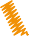 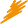 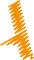 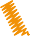 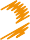 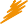 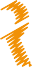 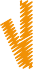 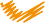 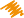 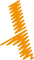 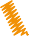 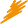 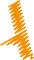 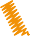 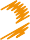 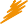 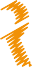 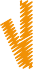 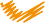 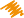 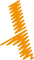 Plan poslovanjaDa li ste do poslovne ideje došli koristeći priručnik za kurs SYB?Pomoću brošure Plan poslovanja SYB izradite plan poslovanja za svoju poslovnu ideju. Ova brošura prati priručnik i služi kao matrica za pokretanje posla.Kurs SYB je dio porodice kurseva u okviru programa Kako pokrenuti posao i unaprijediti poslovanja za novoregistrovana preduzeća i male preduzetnike. Program počiva na 25 godina iskustva u radu u 100 zemalja u saradnji sa 2500 lokalnih institucija, 200 sertifikovanih viših predavača i mrežom od preko 17.000 predavača. Do sada je imao više od 6 miliona klijenata, a ovaj broj ne prestaje da raste!Verzija za Bosnu i Hercegovinu izrađena je uz finasijsku podršku Evropske unije u okviru projekta EU4Business.ProizvodiKupciPotrebe i želje kupacaKonkurencijaPrazan prostor (koji konkurencija nije popunila)Proizvod 1:Proizvod 2:Proizvod 3:Proizvod 4:Proizvod, usluga ili lepeza proizvoda:Proizvod, usluga ili lepeza proizvoda:Proizvod, usluga ili lepeza proizvoda:Proizvod, usluga ili lepeza proizvoda:Proizvod, usluga ili lepeza proizvoda:1.  	2.  	3.  	4.  	KvalitetBojaVeličinaAmbalažaCertifikacijaProizvod, usluga ili lepeza proizvoda:Proizvod, usluga ili lepeza proizvoda:Proizvod, usluga ili lepeza proizvoda:Proizvod, usluga ili lepeza proizvoda:Proizvod, usluga ili lepeza proizvoda:1.  	2.  	3.  	4.  	TroškoviCijena koju su kupci spremni da plateCijene konkurencijeCijenaRazlozi za određivanje ove cijenePopust se daje sljedećim kupcimaRazlozi za davanje popustaOdgođeno plaćanje se daje sljedećim kupcimaRazlozi za odgođeno plaćanjeSredstvaPojedinostiTroškoviDirektan marketingDirektan marketingDirektan marketingOglašavanjeOglašavanjeOglašavanjePublicitetPublicitetPublicitetPromocija prodajePromocija prodajePromocija prodajeUkupno troškovi promocije ( → odjeljak 6.3)Ukupno troškovi promocije ( → odjeljak 6.3)PozicijaKriteriji za zapošljavanjePlan obukeKoraciOpis1.2.3.4.5.6.7.Fizički dokaziOpisPoslovni prostor i unutrašnje uređenjePrisustvo na internetu i veb sajtAmbalažaOznakeUniformeVizit karticePoštanski sandučići, itd.ProizvodDistribucijaJanFebMartAprilMajJuniJuliAvgSeptOktNovDecUKUPNO1.Direktnaprodaja1.Maloprodaja1......1.Ukupno2.Direktna prodaja2.Maloprodaja2......2.Ukupno3.Direktna prodaja3.Maloprodaja3......3.Ukupno4.Direktna prodaja4.Maloprodaja4......4.UkupnoUkupan obim prodajeUkupan obim prodajeUkupan obim prodajeUkupan obim prodajeUkupan obim prodajeUkupan obim prodajeUkupan obim prodajeUkupan obim prodajeUkupan obim prodajeUkupan obim prodajeUkupan obim prodajeUkupan obim prodajeUkupan obim prodajeUkupan obim prodajeUkupno prodaja na tržištuUkupno prodaja na tržištuUkupno prodaja na tržištuUkupno prodaja na tržištuUkupno prodaja na tržištuUkupno prodaja na tržištuUkupno prodaja na tržištuUkupno prodaja na tržištuUkupno prodaja na tržištuUkupno prodaja na tržištuUkupno prodaja na tržištuUkupno prodaja na tržištuUkupno prodaja na tržištuUkupno prodaja na tržištuUdio u tržištuUdio u tržištuUdio u tržištuUdio u tržištuUdio u tržištuUdio u tržištuUdio u tržištuUdio u tržištuUdio u tržištuUdio u tržištuUdio u tržištuUdio u tržištuUdio u tržištuUdio u tržištuZadaci i odgovornostiPozicijaRadnici1.2.3.4.5.6.7.ZadatakPotrebne vještine i iskustvoIme radnikaMjesečna plataDoprinosi za fond penzijsko-invalidskog izdravstvenog osiguranjaUkupan broj stalno zaposlenihUkupan broj stalno zaposlenihUkupni mjesečni troškovi rada ( → odjeljak 6.3)Ukupni mjesečni troškovi rada ( → odjeljak 6.3)Ukupni mjesečni troškovi rada ( → odjeljak 6.3)Ukupni mjesečni troškovi rada ( → odjeljak 6.3)1234Ulazni elementiTroškovi nabavkeProcjenakoličine po stavciProcjenatroškova po stavciProcjena varijabilnih troškova po stavci (1) (→ odjeljak 6.5)Procjena varijabilnih troškova po stavci (1) (→ odjeljak 6.5)Procjena varijabilnih troškova po stavci (1) (→ odjeljak 6.5)Procjena varijabilnih troškova po stavci (1) (→ odjeljak 6.5)Procjena ukupnih mjesečnih fiksnih troškova (2) (vidjeti odjeljak 6.3)Procjena ukupnih mjesečnih varijabilnih troškova preduzeća (3) (vidjeti odjeljak 6.5)Fiksni troškovi prema varijabilnim troškovima (4) = (2)/(3)Procjena fiksnih troškova po stavci (KM) (5) = (4) x (1)Procjena fiksnih troškova po stavci (KM) (5) = (4) x (1)1234Ulazni elementiTroškovi nabavke (KM)Procjenakoličine po stavciProcjena troškovapo stavci (KM)Procjena varijabilnih troškova po stavci (1) (→odjeljak 6.5)Procjena varijabilnih troškova po stavci (1) (→odjeljak 6.5)Procjena varijabilnih troškova po stavci (1) (→odjeljak 6.5)Procjena varijabilnih troškova po stavci (1) (→odjeljak 6.5)Procjena ukupnih mjesečnih fiksnih troškova (2) (vidjeti odjeljak 6.3)Procjena ukupnih mjesečnih varijabilnih troškova preduzeća (3) (vidjeti odjeljak 6.5)Fiksni troškovi prema varijabilnim troškovima (4) = (2)/(3)Procjena fiksnih troškova po stavci (KM) (5) = (4) x (1)Procjena fiksnih troškova po stavci (KM) (5) = (4) x (1)1234Ulazni elementiTroškovi nabavke (KM)Procjenakoličine po stavciProcjena troškovapo stavci (KM)Procjena varijabilnih troškova po stavci (1) (→odjeljak 6.5)Procjena varijabilnih troškova po stavci (1) (→odjeljak 6.5)Procjena varijabilnih troškova po stavci (1) (→odjeljak 6.5)Procjena varijabilnih troškova po stavci (1) (→odjeljak 6.5)Procjena ukupnih mjesečnih fiksnih troškova (2) (vidjeti odjeljak 6.3)Procjena ukupnih mjesečnih varijabilnih troškova preduzeća (3) (vidjeti odjeljak 6.5)Fiksni troškovi prema varijabilnim troškovima (4) = (2)/(3)Procjena fiksnih troškova po stavci (KM) (5) = (4) x (1)Procjena fiksnih troškova po stavci (KM) (5) = (4) x (1)1234Ulazni elementiTroškovi nabavke (KM)Procjenakoličine po stavciProcjena troškovapo stavci (KM)Procjena varijabilnih troškova po stavci (1) (→odjeljak 6.5)Procjena varijabilnih troškova po stavci (1) (→odjeljak 6.5)Procjena varijabilnih troškova po stavci (1) (→odjeljak 6.5)Procjena varijabilnih troškova po stavci (1) (→odjeljak 6.5)Procjena ukupnih mjesečnih fiksnih troškova (2) (vidjeti odjeljak 6.3)Procjena ukupnih mjesečnih varijabilnih troškova preduzeća (3) (vidjeti odjeljak 6.5)Fiksni troškovi prema varijabilnim troškovima (4) = (2)/(3)Procjena fiksnih troškova po stavci (KM) (5) = (4) x (1)Procjena fiksnih troškova po stavci (KM) (5) = (4) x (1)NAPLATA FIKSNIH TROŠKOVA (%) UKUPNI MJESEČNI FIKSNI TROŠKOVI (2) (vidjeti odjeljak 6.3)		=	x 100   =	% UKUPNI MJESEČNI VARIJABILNI TROŠKOVI (3) (vidjeti odjeljak 6.3)NAPLATA FIKSNIH TROŠKOVA (4)NAPLATA FIKSNIH TROŠKOVA (%) UKUPNI MJESEČNI FIKSNI TROŠKOVI (2) (vidjeti odjeljak 6.3)		=	x 100   =	% UKUPNI MJESEČNI VARIJABILNI TROŠKOVI (3) (vidjeti odjeljak 6.3)NAPLATA FIKSNIH TROŠKOVA (4)NAPLATA FIKSNIH TROŠKOVA (%) UKUPNI MJESEČNI FIKSNI TROŠKOVI (2) (vidjeti odjeljak 6.3)		=	x 100   =	% UKUPNI MJESEČNI VARIJABILNI TROŠKOVI (3) (vidjeti odjeljak 6.3)NAPLATA FIKSNIH TROŠKOVA (4)NAPLATA FIKSNIH TROŠKOVA (%) UKUPNI MJESEČNI FIKSNI TROŠKOVI (2) (vidjeti odjeljak 6.3)		=	x 100   =	% UKUPNI MJESEČNI VARIJABILNI TROŠKOVI (3) (vidjeti odjeljak 6.3)NAPLATA FIKSNIH TROŠKOVA (4)123ProizvodVarijabilni troškovi po stavci (KM) (1)Fiksni troškovi po stavci (KM) (5) = (1) x (4)Ukupni troškovi po stavci (KM) (6) = (1) + (5)PojedinostiMjesečni troškovi (KM)Renta (vidjeti odjeljak 2.4)Električna energija i voda, uključujući kanalizacijuDozvoleOsiguranjeRad (vidjeti odjeljak 4.2)Potrošni materijal, sa reciklažom i odvozomAmortizacija (vidjeti odjeljak 6.4)PrevozPopravkeTroškovi marketinga (promocija) (vidjeti odjeljak 2.5)Ukupni mjesečni fiksni troškoviOpremaProcjena troškova nabavke (KM)Procjena životnog vijeka opremeGodišnja amortizacija (KM)UkupnoMjesečna amortizacijaMjesečna amortizacijaMjesečna amortizacijaProizvodiKoličina mjesečne proizvodnje (vidjeti odjeljak 3)Varijabilni troškovi po stavci (KM) (vidjeti odjeljak 6.1)Ukupni mjesečni varijabilni troškovi (KM)Proizvod 1:Proizvod 2:Proizvod 3:Proizvod 4:Ukupni mjesečni varijabilni troškoviUkupni mjesečni varijabilni troškoviUkupni mjesečni varijabilni troškoviProizvodiProcjena broja prodatih stavki namjesečnom nivou (KM)Varijabilni troškovi po stavci (KM)(nabavna cijena) (KM)Ukupni mjesečnivarijabilni troškovi (KM)Ukupni mjesečni varijabilni troškoviUkupni mjesečni varijabilni troškoviUkupni mjesečni varijabilni troškoviProizvodPojedinostiJanFebMartAprilMajJuniJuliAvgSeptOktNovDecUKUPNOProizvod 1:Obim prodajeProizvod 1:Prodajna cijena (KM)Proizvod 1:Prodajna vrijednost (KM) (1)Proizvod 2:Obim prodajeProizvod 2:Prodajna cijena (KM)Proizvod 2:Prodajna vrijednost (KM) (1)Proizvod 3:Obim prodajeProizvod 3:Prodajna cijena (KM)Proizvod 3:Prodajna vrijednost (KM) (1)Proizvod 4:Obim prodajeProizvod 4:Prodajna cijena (KM)Proizvod 4:Prodajna vrijednost (KM) (1)Ukupna prodajna vrijednost (KM)(5) = (1) + (2) + (3) +(4)Ukupna prodajna vrijednost (KM)(5) = (1) + (2) + (3) +(4)ProizvodPojedinostiJanFebMartAprilMajJuniJuliAvgSeptOktNovDecUKUPNOProizvod 1:Obim proizvodnjeProizvod 1:Varijabilni troškovi po stavci (KM)Proizvod 1:Varijabilni troškovi po stavci (KM) (1)Proizvod 2:Obim proizvodnjeProizvod 2:Varijabilni troškovi po stavci (KM)Proizvod 2:Varijabilni troškovi po stavci (KM) (1)Proizvod 3:Obim proizvodnjeProizvod 3:Varijabilni troškovi po stavci (KM)Proizvod 3:Varijabilni troškovi po stavci (KM) (1)Proizvod 4:Obim proizvodnjeProizvod 4:Varijabilni troškovi po stavci (KM)Proizvod 4:Varijabilni troškovi po stavci (KM) (1)Ukupni varijabilni troškovi preduzeća(KM)(5) = (1) + (2) + (3) + (4)Ukupni varijabilni troškovi preduzeća(KM)(5) = (1) + (2) + (3) + (4)Ukupni fiksni troškvovi (KM) (6)Ukupni fiksni troškvovi (KM) (6)Ukupni troškovi (KM) (7) = (5) + (6)Ukupni troškovi (KM) (7) = (5) + (6)PojedinostiJanFebMartAprilMajJuniJuliAvgSeptOktNovDecUKUPNOUkupna prodajna vrijednost (1)(vidjeti odjeljak 7.1)Ukupni varijabilni troškovi (2)(vidjeti odjeljak 7.2)Bruto dobit (3) = (1) – (2)Ukupni fiksni troškovi (KM) (4)Neto dobit (5) = (3) – (4)Za period od: 		do:    	(Jedinica:	)Za period od: 		do:    	(Jedinica:	)ULAGANJAIznosPoslovni prostorIzgradnja ili kupovina zgradePromjena namjene ili preuređenje poslovnog prostoraOpremaMehanizacija i alatNamještajOBRTNI KAPITALZalihe sirovina i finalnih proizvodaDozvole i naknadeIzdaci za marketingPlateRentaElektrična energija i vodaVanredni troškoviUKUPAN POČETNI KAPITALIznosPotreban početni kapitalIzvori početnog kapitalaUčešće vlasnikaOstali izvoriUkupno (iznos mora odgovarati iznosu potrebnog početnog kapitala)Kolateral (ukoliko se traži za kredit)Kolateral (ukoliko se traži za kredit)Razdoblje u kom dospijeva rataPreostali kapitalRataOtplata kapitalaKamataOsiguranja1.2.3.4.5.6.7.8.9.10.11.12.Ukupno